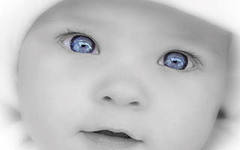 «Как подготовить ребенка к новой жизни или адаптация к детскому саду»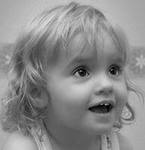 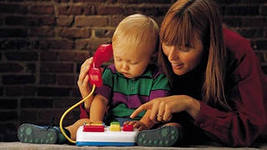 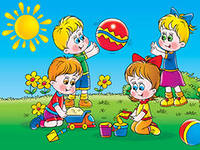 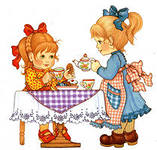 